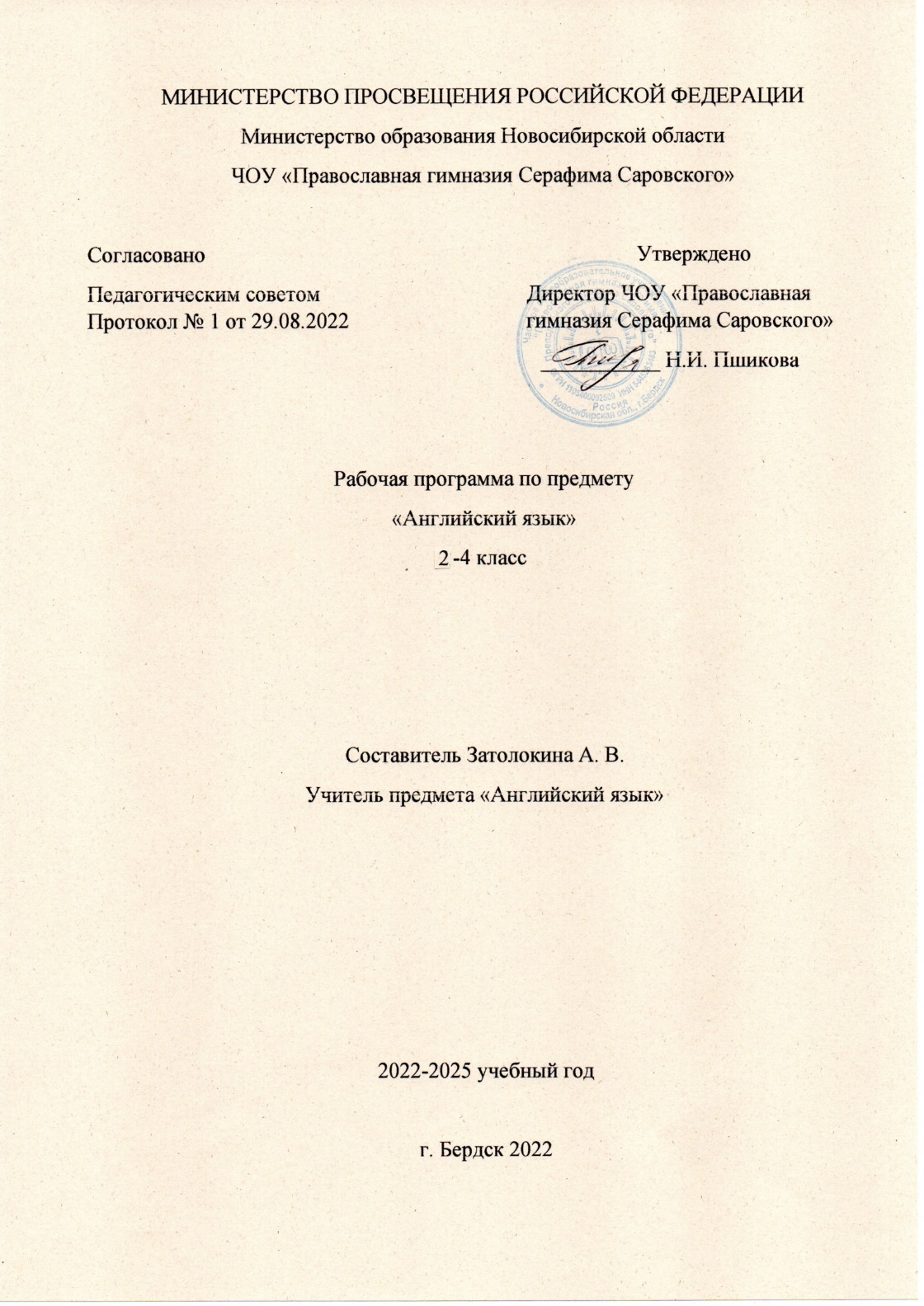 ПОЯСНИТЕЛЬНАЯ ЗАПИСКАРабочая программа по иностранному языку на уровне начального общего образования составлена на основе Федерального государственного образовательного стандарта начального общего образования, Примерной основной образовательной программы начального общего образования и Универсального кодификатора распределённых по классам проверяемых требований к результатам освоения основной образовательной программы начального общего образования и элементов содержания по английскому языку (одобрено решением ФУМО).Рабочая программа раскрывает цели образования, развития и воспитания обучающихся средствами учебного предмета.«Английский язык» на начальной ступени обязательного общего образования, определяет обязательную (инвариантную) часть содержания учебного курса по изучаемому иностранному языку, за пределами которой остаётся возможность выбора учителем вариативной составляющей содержания образования по предмету.Общая характеристика учебного предмета«Английский язык»В начальной школе закладывается база для всего последующего иноязычного образования школьников, формируются основы функциональной грамотности, что придаёт особую ответственность данному этапу общего образования. Изучение иностранного языка в общеобразовательных организациях России начинается со 2 класса. Учащиеся данного возраста характеризуются большой восприимчивостью к овладению языками, что позволяет им овладевать основами общения на новом для них языке с меньшими затратами времени и усилий по сравнению с учащимися других возрастных групп.Построение программы имеет нелинейный характер и основано на концентрическом принципе. В каждом классе даются новые элементы содержания и новые требования. В процессе обучения освоенные на определённом этапе грамматические формы и конструкции повторяются и закрепляются на новом лексическом материале и расширяющемся тематическом содержании речи.Цели изучения учебного предмета«Английский язык»Цели обучения иностранному языку в начальной школе можно условно разделить на образовательные, развивающие, воспитывающие.Образовательные цели учебного предмета «Английский язык» в начальной школе включают:—	формирование элементарной иноязычной коммуникативной компетенции, т. е. способности и готовности общаться с носителями изучаемого иностранного языка в устной (говорение и аудирование) и письменной (чтение и письмо) форме с учётом возрастных возможностей и потребностей младшего школьника;—	расширение лингвистического кругозора обучающихся  за счёт овладения новыми языковыми средствами (фонетическими, орфографическими, лексическими, грамматическими) в соответствии c отобранными темами общения;—	освоение знаний о языковых явлениях изучаемого иностранного языка, о разных способах выражения мысли на родном и иностранном языках;—	использование для решения учебных задач интеллектуальных операций (сравнение, анализ, обобщение и др.);—	формирование умений работать с информацией, представленной в текстах разного типа (описание, повествование, рассуждение), пользоваться при необходимости словарями по иностранному языку.Развивающие цели учебного предмета «Иностранный (английский) язык» в начальной школе включают:—	осознание младшими школьниками роли языков как средства межличностного  и  межкультурного  взаимодействия в условиях поликультурного, многоязычного мира и инструмента познания мира и культуры других народов;—	становление коммуникативной культуры обучающихся и их общего речевого развития;—	развитие компенсаторной способности адаптироваться к ситуациям общения при получении и передаче информации в условиях дефицита языковых средств;—	формирование регулятивных действий: планирование последовательных «шагов» для решения учебной задачи; контроль процесса и результата своей деятельности; установление причины возникшей трудности и/или ошибки, корректировка деятельности;—	становление способности к оценке своих достижений в изучении иностранного языка, мотивация совершенствовать свои коммуникативные умения на иностранном языке.Влияние параллельного изучения родного языка и языка других стран и народов позволяет заложить основу для формирования гражданской идентичности, чувства патриотизма и гордости за свой народ, свой край, свою страну, помочь лучше осознать свою этническую и национальную принадлежность и проявлять интерес к языкам и культурам других народов, осознать наличие и значение общечеловеческих и базовых национальных ценностей. Вклад предмета «Иностранный (английский) язык» в реализацию воспитательных целей обеспечивает:—	понимание необходимости овладения иностранным языком как средством общения в условиях взаимодействия разных стран и народов;—	формирование предпосылок социокультурной/межкультурной компетенции, позволяющей приобщаться к культуре, традициям, реалиям стран/страны изучаемого языка, готовности представлять свою страну, её культуру в условиях межкультурного общения, соблюдая речевой этикет и адекватно используя имеющиеся речевые и неречевые средства общения;—	воспитание уважительного отношения к иной культуре посредством знакомств с детским пластом культуры стран изучаемого языка и более глубокого осознания особенностей культуры своего народа;—	воспитание эмоционального и познавательного интереса к художественной культуре других народов;—	формирование положительной мотивации и устойчивого учебно-познавательного интереса к предмету «Иностранный язык».Место учебного предмета«Английский язык» в учебном планеУчебный предмет «Английский язык» входит в число обязательных предметов, изучаемых на всех уровнях общего среднего образования: со 2 по 11 класс. На этапе начального общего образования на изучение иностранного языка выделяется 204 часа: 2 класс — 68 часов, 3 класс — 68 часов, 4 класс — 68 часов.СОДЕРЖАНИЕ УЧЕБНОГО ПРЕДМЕТА«АНГЛИЙСКИЙ ЯЗЫК»2 КЛАССТематическое содержание речиМир моего «я». Приветствие. Знакомство. Моя семья. Мой день рождения. Моя любимая еда.Мир моих увлечений. Любимый цвет, игрушка. Любимые занятия. Мой питомец. Выходной день.Мир вокруг меня. Моя школа. Мои друзья. Моя малая родина (город, село).Родная страна и страны изучаемого языка. Названия родной страны и страны/стран изучаемого языка; их столиц. Произведения детского фольклора. Литературные персонажи детских книг. Праздники родной страны и страны/стран изучаемого языка (Новый год, Рождество).Коммуникативные уменияГоворениеКоммуникативные умения диалогической речи:Ведение с опорой на речевые ситуации, ключевые слова и/ или иллюстрации с соблюдением норм речевого этикета, принятых в стране/странах изучаемого языка: диалога этикетного характера: приветствие, начало и завершение разговора,  знакомство  с  собеседником;  поздравление с праздником; выражение благодарности за поздравление; извинение;диалога-расспроса: запрашивание интересующей информации; сообщение фактической информации, ответы на вопросы собеседника.Коммуникативные умения  монологической  речи. Создание с опорой на ключевые слова, вопросы и/или иллюстрации устных монологических высказываний: описание предмета, реального человека или литературного персонажа; рассказ о себе, члене семьи, друге и т. д.АудированиеПонимание на слух речи учителя и одноклассников и вербальная/невербальная реакция на услышанное (при непосредственном общении).Восприятие и понимание на слух учебных текстов, построенных на изученном языковом материале, в соответствии с поставленной коммуникативной задачей: с пониманием основного содержания, с пониманием  запрашиваемой  информации (при опосредованном общении).Аудирование с пониманием основного содержания текста предполагает определение основной темы и главных фактов/событий в воспринимаемом на слух тексте с опорой на иллюстрации и с использованием языковой догадки.Аудирование с пониманием запрашиваемой информации предполагает выделение  из  воспринимаемого  на  слух  текста и понимание информации фактического характера (например, имя, возраст, любимое занятие, цвет и т. д.) с опорой на иллюстрации и с использованием языковой догадки.Тексты для аудирования: диалог, высказывания собеседников в ситуациях повседневного общения, рассказ, сказка.Смысловое чтениеЧтение вслух учебных текстов, построенных на изученном языковом материале, с соблюдением правил чтения и соответствующей интонацией; понимание прочитанного.Тексты для чтения вслух: диалог, рассказ, сказка.Чтение про себя учебных текстов, построенных на изученном языковом материале,  с  различной  глубиной  проникновения в их содержание в зависимости от поставленной коммуникативной задачи: с пониманием основного содержания, с пониманием запрашиваемой информации.Чтение с пониманием основного содержания текста предполагает определение основной темы и главных фактов/событий в прочитанном тексте с опорой на иллюстрации и с использованием языковой догадки.Чтение с пониманием запрашиваемой информации предполагает нахождение в прочитанном тексте и понимание запрашиваемой информации фактического характера с опорой на иллюстрации и с использованием языковой догадки.Тексты для чтения про себя: диалог, рассказ, сказка, электронное сообщение личного характера.ПисьмоОвладение техникой письма (полупечатное написание букв, буквосочетаний, слов).Воспроизведение речевых образцов, списывание текста; выписывание из текста слов, словосочетаний, предложений; вставка пропущенных букв в слово или слов в предложение, дописывание предложений в соответствии с решаемой учебной задачей. Заполнение простых формуляров с указанием личной информации (имя, фамилия, возраст, страна проживания) в соответствии с нормами, принятыми в стране/странах изучаемого языка.Написание с опорой на образец коротких поздравлений с праздниками (с днём рождения, Новым годом).Языковые знания и навыкиФонетическая сторона речиБуквы английского алфавита. Корректное называние букв английского алфавита.Нормы произношения: долгота и краткость гласных, отсутствие оглушения звонких согласных в конце слога или слова, отсутствие смягчения согласных перед гласными. Связующее “r” (there is/there).Различение на слух и адекватное, без ошибок, ведущих к сбою в коммуникации, произнесение слов с соблюдением правильно- го ударения и фраз/предложений (повествовательного, побуди- тельного и вопросительного: общий и специальный вопросы) с соблюдением их ритмико-интонационных особенностей.Правила чтения гласных в открытом и закрытом слоге в односложных словах; согласных; основных звукобуквенных сочетаний. Вычленение из слова некоторых звукобуквенных сочетаний при анализе изученных слов.Чтение новых слов согласно основным правилам чтения английского языка.Знаки английской транскрипции; отличие их от букв английского алфавита. Фонетически корректное озвучивание знаков транскрипции.Графика, орфография и пунктуацияГрафически корректное (полупечатное) написание букв английского алфавита в буквосочетаниях и словах. Правильное написание изученных слов.Правильная расстановка знаков препинания: точки, вопросительного и восклицательного знаков в конце предложения; правильное использование апострофа в изученных сокращённых формах глагола-связки, вспомогательного и модального глаголов (например, I’m, isn’t; don’t, doesn’t; can’t), существительных в притяжательном падеже (Ann’s).Лексическая сторона речиРаспознавание и употребление в устной и письменной речи не менее 200 лексических единиц (слов, словосочетаний, речевых клише), обслуживающих ситуации общения в рамках тематического содержания речи для 2 класса.Распознавание в устной и письменной речи интернациональных слов (doctor, film) с помощью языковой догадки.Грамматическая сторона речиРаспознавание в письменном и звучащем тексте и употребление в устной и письменной речи: изученных морфологических форм и синтаксических конструкций английского языка.Коммуникативные типы предложений: повествовательные (утвердительные, отрицательные), вопросительные (общий, специальный вопрос), побудительные (в утвердительной форме). Нераспространённые и распространённые простые предложения.Предложения с начальным It (It’s a red ball.).Предложения с начальным There + to be в Present Simple Tense (There is a cat in the room. Is there a cat in the room? — Yes, there is./No, there isn’t. There are four pens on the table. Are there four pens on the table? — Yes, there are./No, there aren’t. How many pens are there on the table? — There are four pens.).Предложения с простым глагольным сказуемым (They live in the country.), составным именным сказуемым (The box is small.) и составным глагольным сказуемым (I like to play with my cat. She can play the piano.).Предложения с глаголом-связкой to be в Present Simple Tense (My father is a doctor. Is it a red ball? — Yes, it is./No, it isn’t.)Предложения с краткими глагольными формами (She can’t swim. I don’t like porridge.).Побудительные предложения в утвердительной форме (Come in, please.).Глаголы в Present Simple Tense в повествовательных (утвердительных и отрицательных) и вопросительных (общий и специальный вопросы) предложениях.Глагольная конструкция have got (I’ve got a cat. He’s/She’s got a cat. Have you got a cat? — Yes, I have./No, I haven’t. What have you got?).Модальный глагол can: для выражения умения (I can play tennis.) и отсутствия умения (I can’t play chess.); для получения разрешения (Can I go out?).Определённый, неопределённый и нулевой артикли c именами существительными (наиболее распространённые случаи).Существительные во множественном числе, образованные по правилу и исключения (a book — books; a man — men).Личные местоимения (I, you, he/she/it, we, they). Притяжательные местоимения (my, your, his/her/its, our, their). Указа- тельные местоимения (this — these).Количественные числительные (1–12).Вопросительные слова (who, what, how, where, how many). Предлоги места (in, on, near, under).Союзы and и but (c однородными членами).Социокультурные знания и уменияЗнание и использование некоторых социокультурных элементов речевого поведенческого этикета, принятого в стране/ странах изучаемого языка в некоторых ситуациях общения: приветствие, прощание, знакомство, выражение благодарности, извинение, поздравление (с днём рождения, Новым годом, Рождеством).Знание небольших произведений детского фольклора страны/стран изучаемого языка (рифмовки, стихи, песенки); персонажей детских книг.Знание названий родной страны и страны/стран изучаемого языка и их столиц.Компенсаторные уменияИспользование при чтении и аудировании языковой догадки (умения понять значение незнакомого слова или новое значение знакомого слова по контексту).Использование в качестве опоры при порождении собственных высказываний ключевых слов, вопросов; иллюстраций.3 КЛАССТематическое содержание речиМир моего «я». Моя семья. Мой день рождения. Моя любимая еда. Мой день (распорядок дня).Мир моих увлечений. Любимая игрушка, игра. Мой питомец. Любимые занятия. Любимая сказка. Выходной день. Каникулы.Мир вокруг меня. Моя комната (квартира, дом). Моя школа. Мои друзья. Моя малая родина (город, село). Дикие и домашние животные. Погода. Времена года (месяцы).Родная страна и страны изучаемого языка. Россия и страна/страны изучаемого языка. Их столицы, достопримечательности и интересные факты. Произведения детского фольклора. Литературные персонажи детских книг. Праздники родной страны и страны/стран изучаемого языка.Коммуникативные уменияГоворениеКоммуникативные умения диалогической речи:Ведение с опорой на речевые ситуации, ключевые слова и/или иллюстрации с соблюдением норм речевого этикета, принятых в стране/странах изучаемого языка:диалога этикетного характера: приветствие, начало и завершение разговора, знакомство с собеседником; поздравление с праздником; выражение благодарности за поздравление; извинение;диалога — побуждения к действию: приглашение собеседника к совместной деятельности, вежливое согласие/не согласие на предложение собеседника;диалога-расспроса: запрашивание интересующей информации; сообщение фактической информации, ответы на вопросы собеседника.Коммуникативные  умения монологической  речи: Создание с опорой на ключевые слова, вопросы и/или иллюстрации устных монологических высказываний: описание предмета, реального человека или литературного персонажа; рассказ о себе, члене семьи, друге и т. д.Пересказ с опорой на ключевые слова, вопросы и/или иллюстрации основного содержания прочитанного текста.АудированиеПонимание на слух речи учителя и одноклассников и вербальная/невербальная реакция на услышанное (при непосредственном общении).Восприятие и понимание на слух учебных текстов, построенных на изученном языковом материале, в соответствии с поставленной коммуникативной задачей: с пониманием основного содержания, с пониманием запрашиваемой информации (при опосредованном общении).Аудирование с пониманием основного содержания текста предполагает определение основной темы и главных фактов/событий в воспринимаемом на слух тексте с опорой на иллюстрации и с использованием языковой, в том числе контекстуальной, догадки.Аудирование с пониманием запрашиваемой информации предполагает выделение  из  воспринимаемого  на  слух  тексте и понимание информации фактического характера с опорой на иллюстрации и с использованием языковой, в том числе контекстуальной, догадки.Тексты для аудирования: диалог, высказывания собеседников в ситуациях повседневного общения, рассказ, сказка.Смысловое чтениеЧтение вслух учебных текстов, построенных на изученном языковом материале, с соблюдением правил чтения и соответствующей интонацией; понимание прочитанного.Тексты для чтения вслух: диалог, рассказ, сказка.Чтение про себя учебных текстов, построенных на изученном языковом материале,  с  различной  глубиной  проникновения в их содержание в зависимости от поставленной коммуникативной задачи: с пониманием основного содержания, с пониманием запрашиваемой информации.Чтение с пониманием основного содержания текста предполагает определение основной темы и главных фактов/событий в прочитанном тексте с опорой и без опоры на иллюстрации и с использованием с использованием языковой, в том числе контекстуальной, догадки.Чтение с пониманием запрашиваемой информации предполагает нахождение в прочитанном тексте и понимание запрашиваемой информации фактического характера с опорой и без опоры на иллюстрации, а также с использованием языковой, в том числе контекстуальной, догадки.Тексты для чтения: диалог, рассказ, сказка, электронное сообщение личного характера.ПисьмоСписывание текста; выписывание из текста слов, словосочетаний, предложений; вставка пропущенного слова в предложение в соответствии с решаемой коммуникативной/учебной задачей.Создание подписей к картинкам, фотографиям с пояснением, что на них изображено.Заполнение анкет и формуляров с указанием личной информации (имя, фамилия, возраст, страна проживания, любимые занятия) в соответствии с нормами, принятыми в стране/странах изучаемого языка.Написание с опорой на образец поздравлений с праздниками (с днём рождения, Новым годом, Рождеством) с выражением пожеланий.Языковые знания и навыкиФонетическая сторона речиБуквы английского алфавита. Фонетически корректное озвучивание букв английского алфавита.Нормы произношения: долгота и краткость гласных, правильное отсутствие оглушения звонких согласных в конце слога или слова, отсутствие смягчения согласных перед гласными. Связующее “r” (there is/there are).Ритмикоинтонационные особенности повествовательного, побудительного и вопросительного (общий и специальный вопрос) предложений.Различение на слух и адекватное, без ошибок произнесение слов с соблюдением правильного ударения и фраз/предложений с соблюдением их ритмико-интонационных особенностей. Чтение гласных в открытом и закрытом слоге в односложных словах, чтения гласных в третьем типе слога (гласная + r); согласных, основных звукобуквенных сочетаний, в частности сложных сочетаний букв (например, tion, ight) в односложных, двусложных и многосложных словах.Вычленение некоторых звукобуквенных сочетаний при анализе изученных слов.Чтение новых слов согласно основным правилам чтения с использованием полной или частичной транскрипции.Знаки английской транскрипции; отличие их от букв английского алфавита. Фонетически корректное озвучивание знаков транскрипции.Графика, орфография и пунктуацияПравильное написание изученных слов.Правильная расстановка знаков препинания: точки, вопросительного и восклицательного знаков в конце предложения; правильное использование знака апострофа в сокращённых формах глагола-связки, вспомогательного и модального глаго- лов, существительных в притяжательном падеже.Лексическая сторона речиРаспознавание в письменном и звучащем тексте и употребле- ние в устной и письменной речи не менее 350 лексических единиц (слов, словосочетаний, речевых клише), обслуживающих ситуации общения в рамках тематического содержания  речи для 3 класса, включая 200 лексических единиц, усвоенных на первом году обучения.Распознавание и употребление в устной и письменной речи слов, образованных с использованием основных способов словообразования: аффиксации (образование числительных с помо- щью суффиксов -teen, -ty, -th) и словосложения (sportsman).Распознавание в устной и письменной речи интернациональных слов (doctor, film) с помощью языковой догадки.Грамматическая сторона речиРаспознавание в письменном и звучащем тексте и употребление в устной и письменной речи родственных слов с использованием основных способов словообразования: аффиксации (суффиксы числительных -teen, -ty, -th) и словосложения (football, snowman)Предложения с начальным There + to be в Past Simple Tense (There was an old house near the river.).Побудительные предложения в отрицательной (Don’t talk, please.) форме.Правильные и  неправильные  глаголы  в  Past  Simple  Tense в повествовательных (утвердительных и отрицательных) и вопросительных (общий и специальный  вопросы)  предложениях.Конструкция I’d like to … (I’d like to read this book.).Конструкции с глаголами на -ing: to like/enjoy doing smth (I like riding my bike.).Существительные в притяжательном падеже (Possessive Case; Ann’s dress, children’s toys, boys’ books).Слова, выражающие количество с исчисляемыми и неисчисляемыми существительными (much/many/a lot of).Личные местоимения в объектном (me, you, him/her/it, us, them) падеже. Указательные местоимения (this — these; that — those). Неопределённые местоимения (some/any) в повествова- тельных и вопросительных предложениях (Have you got any friends? –Yes, I’ve got some.).Наречия частотности (usually, often).Количественные числительные (13—100). Порядковые числительные (1—30).Вопросительные слова (when, whose, why).Предлоги места (next to, in front of, behind), направления (to), времени (at, in, on в выражениях at 5 o’clock, in the morning, on Monday).Социокультурные знания и уменияЗнание и использование некоторых социокультурных элементов речевого поведенческого этикета, принятого в стране/ странах изучаемого языка, в некоторых ситуациях общения:приветствие, прощание, знакомство, выражение благодарности, извинение, поздравление с днём рождения, Новым годом, Рождеством.Знание произведений детского фольклора (рифмовок, стихов, песенок), персонажей детских книг.Краткое представление своей страны и страны/стран изучаемого языка (названия родной страны и страны/стран изучаемого языка и их столиц, название родного города/села; цвета национальных флагов).Компенсаторные уменияИспользование при чтении и аудировании языковой, в том числе контекстуальной, догадки.Использование в качестве опоры при порождении собственных высказываний ключевых слов, вопросов; иллюстраций.Игнорирование информации, не являющейся необходимой для понимания основного содержания прочитанного/прослу- шанного текста или для нахождения в тексте запрашиваемой информации.4 КЛАССТематическое содержание речиМир моего «я». Моя семья. Мой день рождения, подарки. Моя любимая еда. Мой день (распорядок дня, домашние обязанности).Мир моих увлечений. Любимая игрушка, игра. Мой питомец. Любимые занятия. Занятия спортом. Любимая сказка/ история/рассказ. Выходной день. Каникулы.Мир вокруг меня. Моя комната (квартира, дом), предметы мебели и интерьера. Моя школа, любимые учебные предметы. Мои друзья, их внешность и черты характера. Моя малая родина (город, село). Путешествия. Дикие и домашние животные. Погода. Времена года (месяцы). Покупки.Родная страна и страны изучаемого языка. Россия и страна/страны изучаемого языка. Их столицы, основные достопримечательности и интересные факты. Произведения детского фольклора. Литературные персонажи детских  книг.  Праздники родной страны и страны/стран изучаемого языка. Коммуникативные уменияГоворениеКоммуникативные умения диалогической речи:Ведение с опорой на речевые ситуации, ключевые слова и/или иллюстрации с соблюдением норм речевого этикета, принятых в стране/странах изучаемого языка:диалога этикетного характера: приветствие, ответ на приветствие; завершение разговора (в том числе по телефону), прощание; знакомство с собеседником; поздравление с праздником, выражение благодарности за поздравление; выражение извинения;диалога — побуждения к действию: обращение к собеседнику с просьбой, вежливое согласие выполнить просьбу; приглашение собеседника к совместной деятельности, вежливое согласие/несогласие на предложение собеседника;диалога-расспроса: запрашивание интересующей информации; сообщение фактической информации, ответы на вопросы собеседника.Коммуникативные умения  монологической  речи. Создание с опорой на ключевые слова, вопросы и/или иллюстрации устных монологических высказываний: описание предмета, внешности и одежды, черт характера реального человека или литературного персонажа; рассказ/сообщение (повествование) с опорой на ключевые слова, вопросы и/или иллюстрации.Создание устных монологических высказываний в рамках тематического содержания речи по образцу (с выражением своего отношения к предмету речи).Пересказ основного содержания прочитанного текста с опорой на ключевые слова, вопросы, план и/или иллюстрации.Краткое устное изложение результатов выполненного несложного проектного задания.АудированиеКоммуникативные умения аудирования.Понимание на слух речи учителя и одноклассников и вербальная/невербальная реакция на услышанное (при непосредственном общении).Восприятие и понимание на слух учебных и адаптированных аутентичных текстов, построенных на изученном языковом материале, в соответствии с поставленной коммуникативной задачей: с пониманием основного содержания, с пониманием запрашиваемой информации (при опосредованном общении). Аудирование с пониманием основного содержания текста предполагает умение определять основную тему и главные факты/события в воспринимаемом на слух тексте с опорой и без опоры на иллюстрации и с использованием языковой, в том числе контекстуальной, догадки.Аудирование с пониманием запрашиваемой информации предполагает умение выделять запрашиваемую информацию фактического характера с опорой и без опоры на иллюстрации, а также с использованием языковой, в том числе контекстуальной, догадки.Тексты для аудирования: диалог, высказывания собеседников в ситуациях повседневного общения, рассказ, сказка, сообщение информационного характера.Смысловое чтениеЧтение вслух учебных текстов с соблюдением правил чтения и соответствующей интонацией, понимание прочитанного.Тексты для чтения вслух: диалог, рассказ, сказка.Чтение про себя учебных текстов, построенных на изученном языковом материале,  с  различной  глубиной  проникновения в их содержание в зависимости от поставленной коммуникативной задачи: с пониманием основного содержания, с пониманием запрашиваемой информации.Чтение с пониманием основного содержания текста предполагает определение  основной  темы  и  главных  фактов/событий в прочитанном тексте с опорой и без опоры на иллюстрации, с использованием языковой, в том числе контекстуальной, догадки. Чтение с пониманием запрашиваемой информации предполагает нахождение в прочитанном тексте и понимание запрашиваемой информации фактического характера с опорой и без опоры на иллюстрации, с использованием языковой, в том числе контекстуальной, догадки.Смысловое чтение про себя учебных и адаптированных аутентичных текстов, содержащих отдельные незнакомые слова, понимание основного содержания (тема, главная мысль, главные фак- ты/события) текста с опорой и без опоры на иллюстрации и с ис- пользованием языковой догадки, в том числе контекстуальной.Прогнозирование содержания текста на основе заголовка Чтение несплошных текстов (таблиц, диаграмм) и пониманиепредставленной в них информации.Тексты для чтения: диалог, рассказ, сказка, электронное сообщение личного характера, текст научно-популярного характера, стихотворение.ПисьмоВыписывание из текста слов, словосочетаний, предложений; вставка пропущенных букв в слово или слов в предложе- ние в соответствии с решаемой коммуникативной/учебной задачей.Заполнение простых анкет и формуляров с указанием личной информации (имя, фамилия, возраст, местожительство (страна проживания, город), любимые занятия) в соответствии с нормами, принятыми в стране/странах изучаемого языка.Написание с опорой на образец поздравления с праздниками (с днём рождения, Новым годом, Рождеством) с выражением пожеланий.Написание электронного сообщения личного характера с опорой на образец.Языковые знания и навыкиФонетическая сторона речиНормы произношения: долгота и краткость гласных, отсутствие оглушения звонких согласных в конце слога или слова, отсутствие смягчения согласных перед гласными. Связующее “r” (there is/there are).Ритмико-интонационные особенности повествовательного, побудительного и вопросительного (общий и специальный вопрос) предложений.Различение на слух и адекватное, без ошибок, ведущих к сбою в коммуникации, произнесение слов с соблюдением правильного ударения и фраз с соблюдением их ритмико-интонационных особенностей, в том числе соблюдение правила отсутствия ударения на служебных словах; интонации перечисления.Правила чтения: гласных в открытом и закрытом слоге в односложных словах, гласных в третьем типе слога (гласная + r); согласных; основных звукобуквенных сочетаний, в частности сложных сочетаний букв (например, tion, ight) в односложных, двусложных и многосложных словах.Вычленение некоторых звукобуквенных сочетаний при анализе изученных слов.Чтение новых слов согласно основным правилам чтения с использованием полной или частичной транскрипции, по ана- логии.Знаки английской транскрипции; отличие их от букв английского алфавита. Фонетически корректное озвучивание знаков транскрипции.Графика, орфография и пунктуацияПравильное написание изученных слов. Правильная расстановка знаков препинания: точки, вопросительного и восклицательного знака в конце предложения; запятой при обращении и перечислении; правильное использование знака апострофа в сокращённых формах глагола-связки, вспомогательного и модального глаголов, существительных в притяжательном падеже (Possessive Case).Лексическая сторона речиРаспознавание в письменном и звучащем тексте и употребление в устной и письменной речи не менее 500 лексических единиц (слов, словосочетаний, речевых клише), обслуживающих ситуации общения в рамках тематического содержания  речи для 4  класса,  включая  350  лексических  единиц,  усвоенных в предыдущие два года обучения.Распознавание и образование в устной и письменной речи родственных слов с использованием основных способов словообразования: аффиксации (образование существительных с помощью суффиксов -er/-or, -ist (worker, actor, artist) и конверсии (to play — a play).Использование языковой догадки для распознавания интернациональных слов (pilot, film).Грамматическая сторона речиРаспознавание в письменном и звучащем тексте и употребление в устной и письменной речи изученных морфологических форм и синтаксических конструкций английского языка.Глаголы в Present/Past Simple Tense, Present Continuous Tense в повествовательных (утвердительных и отрицательных) и вопросительных (общий и специальный вопросы) предложениях.Модальные глаголы must и have to.Конструкция to be going to и Future Simple Tense для выражения будущего действия (I am going to have my birthday party on Saturday. Wait, I’ll help you.).Отрицательное местоимение no.Степени сравнения прилагательных (формы, образованные по правилу и исключения: good — better — (the) best, bad — worse — (the) worst.Наречия времени.Обозначение даты и года. Обозначение времени (5 o’clock; 3 am, 2 pm). Социокультурные знания и уменияЗнание и использование некоторых социокультурных элементов речевого поведенческого этикета, принятого в стране/ странах изучаемого языка, в некоторых ситуациях общения: приветствие, прощание, знакомство, выражение благодарности, извинение, поздравление с днём рождения, Новым годом, Рождеством, разговор по телефону).Знание произведений детского фольклора (рифмовок, стихов, песенок), персонажей детских книг.Краткое представление своей страны и страны/стран изучаемого языка на (названия стран и их столиц, название родного города/села; цвета национальных флагов; основные достопримечательности).Компенсаторные уменияИспользование при чтении и аудировании языковой догадки (умения понять значение незнакомого слова или новое значение знакомого слова из контекста).Использование в качестве опоры при порождении собственных высказываний ключевых слов, вопросов; картинок, фотографий.Прогнозирование содержание текста для чтения на основе заголовка.Игнорирование информации, не являющейся необходимой для понимания основного содержания прочитанного/прослушанного текста или для нахождения в тексте запрашиваемой информации.ПЛАНИРУЕМЫЕ РЕЗУЛЬТАТЫ ОСВОЕНИЯ УЧЕБНОГО ПРЕДМЕТА«АНГЛИЙСКИЙ ЯЗЫК»НА УРОВНЕ НАЧАЛЬНОГО ОБЩЕГО ОБРАЗОВАНИЯВ результате изучения иностранного языка в начальной школе у обучающегося будут сформированы личностные, метапредметные и предметные результаты, обеспечивающие выполнение ФГОС НОО и его успешное дальнейшее образование.Личностные результатыЛичностные результаты освоения программы начального общего образования достигаются в единстве учебной и воспитательной деятельности Организации в соответствии с традиционными российскими социокультурными и духовно-нравственными ценностями, принятыми в обществе правилами и нормами поведения и способствуют процессам самопознания, самовоспитания и саморазвития, формирования внутренней позиции личности.Личностные результаты освоения программы начального общего образования должны отражать готовность обучающихся руководствоваться ценностями и приобретение первоначального опыта деятельности на их основе, в том числе в части:Гражданско-патриотического воспитания:—	становление ценностного отношения к своей Родине — России;—	осознание своей этнокультурной и российской гражданской идентичности;—	сопричастность к прошлому, настоящему и будущему своей страны и родного края;—	уважение к своему и другим народам;—	первоначальные представления о человеке как члене общества, о правах и ответственности, уважении и достоинстве человека, о нравственно-этических нормах поведения и правилах межличностных отношений.Духовно-нравственного воспитания:—	признание индивидуальности каждого человека;—	проявление сопереживания, уважения и доброжелательности;—	неприятие любых форм поведения, направленных на причинение физического и морального вреда другим людям.Эстетического воспитания:—	уважительное отношение и интерес к художественной культуре, восприимчивость к разным видам искусства, традициям и творчеству своего и других народов;—	стремление к самовыражению в разных видах художественной деятельности.Физического воспитания, формирования культуры здоровья и эмоционального благополучия:—	соблюдение правил здорового и безопасного (для себя и других людей) образа жизни в окружающей среде (в том числе информационной);—	бережное отношение к физическому и психическому здоровью.Трудового воспитания:—	осознание ценности труда в жизни человека и общества, ответственное потребление и бережное отношение к результатам труда, навыки участия в различных видах трудовой деятельности, интерес к различным профессиям Экологического воспитания:—	бережное отношение к природе;—	неприятие действий, приносящих ей вред.Ценности научного познания:—	первоначальные представления о научной картине мира;—	познавательные интересы, активность, инициативность, любознательность и самостоятельность в познании.Метапредметные результатыМетапредметные результаты освоения программы начального общего образования должны отражать:Овладение универсальными учебными познавательными действиями:1)	базовые логические действия:—	сравнивать объекты, устанавливать основания для сравнения, устанавливать аналогии;—	объединять части объекта (объекты) по определённому признаку;—	определять существенный признак для классификации, классифицировать предложенные объекты;—	находить закономерности и противоречия в рассматриваемых фактах, данных и наблюдениях на основе предложенного педагогическим работником алгоритма;—	выявлять недостаток информации для решения учебной (практической) задачи на основе предложенного алгоритма;—	устанавливать причинно-следственные связи в ситуациях, поддающихся непосредственному наблюдению или знакомых по опыту, делать выводы;2)	базовые исследовательские действия:—	определять разрыв между реальным и желательным состоянием объекта (ситуации) на основе предложенных педагогическим работником вопросов;—	с помощью педагогического работника формулировать цель, планировать изменения объекта, ситуации;—	сравнивать несколько вариантов решения задачи, выбирать наиболее подходящий (на основе предложенных критериев);—	проводить по предложенному плану опыт, несложное исследование по установлению особенностей объекта изучения и связей между объектами (часть целое, причина следствие);—	формулировать выводы и подкреплять их доказательствами на основе результатов проведенного наблюдения (опыта, измерения, классификации, сравнения, исследования);—	прогнозировать возможное развитие процессов, событий и их последствия в аналогичных или сходных ситуациях;3)	работа с информацией:—	выбирать источник получения информации;—	согласно заданному алгоритму находить в предложенном источнике информацию, представленную в явном виде;—	распознавать достоверную и недостоверную информацию самостоятельно или на основании предложенного педагогическим работником способа её проверки;—	соблюдать с помощью взрослых (педагогических работников, родителей (законных представителей) несовершеннолетних обучающихся) правила информационной безопасности при поиске информации в сети Интернет;—	анализировать и создавать текстовую, видео, графическую, звуковую, информацию в соответствии с учебной задачей;—	самостоятельно создавать схемы, таблицы для представления информации.Овладение универсальными учебными коммуникативными действиями:1)	общение:—	воспринимать и формулировать суждения, выражать эмоции в соответствии с целями и условиями общения в знакомой среде;—	проявлять уважительное отношение к собеседнику, соблюдать правила ведения диалога и дискуссии;—	признавать возможность существования разных точек зрения;—	корректно и аргументированно высказывать своё мнение;—	строить речевое высказывание в соответствии с поставленной задачей;—	создавать устные и письменные тексты (описание, рассуждение, повествование);—	готовить небольшие публичные выступления;—	подбирать иллюстративный материал (рисунки, фото, плакаты) к тексту выступления;2)	совместная деятельность:—	формулировать краткосрочные и долгосрочные цели (индивидуальные с   учётом   участия   в   коллективных   задачах) в стандартной (типовой) ситуации на основе предложенногоформата планирования, распределения промежуточных шагов и сроков;—	принимать цель совместной деятельности, коллективно строить действия по её достижению: распределять роли, договариваться, обсуждать процесс и результат совместной работы;—	проявлять готовность руководить, выполнять поручения, подчиняться;—	ответственно выполнять свою часть работы;—	оценивать свой вклад в общий результат;—	выполнять совместные проектные задания с опорой на предложенные образцы.Овладение универсальными учебными регулятивными действиями:1)	самоорганизация:—	планировать действия по решению учебной задачи для получения результата;—	выстраивать последовательность выбранных действий;2)	самоконтроль:—	устанавливать причины успеха/неудач учебной деятельности;—	корректировать свои учебные действия для преодоления ошибок.Предметные результатыПредметные результаты по учебному предмету «Иностранный (английский) язык» предметной области «Иностранный язык» должны быть ориентированы на применение знаний, умений и навыков в типичных учебных ситуациях и реальных жизненных условиях, отражать сформированность  иноязычной коммуникативной  компетенции  на  элементарном  уровне в совокупности её составляющих — речевой, языковой, социокультурной, компенсаторной, метапредметной (учебно-познавательной).2 КЛАССКоммуникативные уменияГоворение—	вести разные виды диалогов (диалог этикетного характера, диалог-расспрос) в стандартных ситуациях неофициального общения, используя вербальные и/или зрительные опоры в рамках изучаемой тематики с соблюдением норм речевогоэтикета, принятого в стране/странах изучаемого языка (не менее 3 реплик со стороны каждого собеседника);—	создавать устные связные монологические высказывания объёмом не менее 3 фраз в рамках изучаемой тематики с опорой на картинки, фотографии и/или ключевые слова, вопросы.Аудирование—	воспринимать на слух и понимать речь учителя и одноклассников;—	воспринимать на слух и понимать учебные тексты, построенные на изученном языковом материале, с разной глубиной проникновения в их содержание в зависимости от поставленной коммуникативной задачи: с пониманием основного содержания, с пониманием запрашиваемой информации фактического характера, используя зрительные опоры и языковую догадку (время звучания текста/текстов для аудирования — до 40 секунд).Смысловое чтение—	читать вслух учебные тексты объёмом до 60 слов, построенные на изученном языковом материале, с соблюдением правил чтения и соответствующей интонации, демонстрируя понимание прочитанного;—	читать про себя и понимать учебные тексты, построенные на изученном языковом материале, с различной глубиной проникновения в их содержание в зависимости от поставленной коммуникативной задачи: с пониманием основного содержания, с пониманием запрашиваемой информации, используя зрительные опоры и языковую догадку (объём текста для чтения — до 80 слов).Письмо—	заполнять простые формуляры, сообщая о себе основные сведения, в соответствии с нормами, принятыми в стране/странах изучаемого языка;—	писать с опорой на образец короткие поздравления с праздниками (с днём рождения, Новым годом).Языковые знания и навыкиФонетическая сторона речи—	знать буквы алфавита английского языка в правильной последовательности, фонетически   корректно   их   озвучивать и графически корректно воспроизводить (полупечатное написание букв, буквосочетаний, слов);—	применять правила чтения гласных в открытом и закрытом слоге в односложных словах, вычленять некоторые звукобуквенные сочетания при анализе знакомых слов; озвучивать транскрипционные знаки, отличать их от букв;—	читать новые слова согласно основным правилам чтения;—	различать на слух и правильно произносить слова и фразы/ предложения с соблюдением их ритмико-интонационных особенностей.Графика, орфография и пунктуация—	правильно писать изученные слова;—	заполнять пропуски словами; дописывать предложения;—	правильно расставлять знаки препинания (точка, вопросительный и восклицательный знаки в конце предложения) и использовать знак апострофа в сокращённых формах глагола-связки, вспомогательного и модального глаголов.Лексическая сторона речи—	распознавать и употреблять в устной и письменной речи не менее 200 лексических единиц (слов, словосочетаний, речевых клише), обслуживающих ситуации общения в рамках тематики, предусмотренной на первом году обучения;—	использовать языковую догадку в распознавании интернациональных слов.Грамматическая сторона речи—	распознавать и употреблять в устной и письменной речи различные коммуникативные типы предложений: повествовательные (утвердительные, отрицательные), вопросительные (общий, специальный, вопросы), побудительные (в утвердительной форме);—	распознавать и употреблять нераспространённые и распространённые простые предложения;—	распознавать и употреблять в устной и письменной речи предложения с начальным It;—	распознавать и употреблять в устной и письменной речи предложения с начальным There + to be в Present Simple Tense;—	распознавать и употреблять в устной и письменной речи простые предложения с простым глагольным сказуемым (He speaks English.);—	распознавать и употреблять в устной и письменной речи предложения с составным глагольным сказуемым (I want to dance. She can skate well.);—	распознавать и употреблять в устной и письменной речи предложения с глаголом-связкой to be в Present Simple Tense в составе таких фраз, как I’m Dima, I’m eight. I’m fine. I’m sorry. It’s… Is it…? What’s ?;—	распознавать и употреблять в устной и письменной речи предложения с краткими глагольными формами;—	распознавать и употреблять в устной и письменной речи повелительное наклонение: побудительные предложения в утвердительной форме (Come in, please.);—	распознавать и употреблять в устной и письменной речи настоящее простое время (Present Simple Tense) в повествовательных (утвердительных и отрицательных) и вопросительных (общий и специальный вопрос) предложениях;—	распознавать и употреблять в устной и письменной речи глагольную конструкцию have got (I’ve got … Have you got …?);—	распознавать и употреблять в устной и письменной речи модальный глагол сan/can’t для выражения умения (I can ride a bike.) и отсутствия умения (I can’t ride a bike.); can для получения разрешения (Can I go out?);—	распознавать и употреблять в устной и письменной речи неопределённый, определённый и нулевой артикль с существительными (наиболее распространённые случаи употребления);—	распознавать и употреблять в устной и письменной речи множественное число существительных, образованное по правилам и исключения: a pen — pens; a man — men;—	распознавать и употреблять в устной и письменной речи личные и притяжательные местоимения;—	распознавать и употреблять в устной и письменной речи указательные местоимения this — these;—	распознавать и употреблять в устной и письменной речи количественные числительные (1—12);—	распознавать и употреблять в устной и письменной речи вопросительные слова who, what, how, where, how many;—	распознавать и употреблять в устной и письменной речи предлоги места on, in, near, under;—	распознавать и употреблять в устной и письменной речи союзы and и but (при однородных членах).Социокультурные знания и умения—	владеть отдельными социокультурными элементами речевого поведенческого этикета, принятыми в англоязычной среде, в некоторых ситуациях общения: приветствие, прощание, знакомство, выражение благодарности, извинение, поздрав- ление с днём рождения, Новым годом, Рождеством; —	знать названия родной страны и страны/стран изучаемого языка и их столиц.3 КЛАССКоммуникативные уменияГоворение—	вести разные виды диалогов (диалог этикетного характера, диалог-побуждение, диалог-расспрос) в стандартных ситуа- циях неофициального общения, с вербальными и/или зри- тельными опорами в рамках изучаемой тематики с соблю- дением норм речевого этикета, принятого в стране/странах изучаемого языка (не менее 4 реплик со стороны каждого со- беседника);—	создавать устные связные монологические высказывания (описание; повествование/рассказ) в рамках изучаемой тематики объёмом не менее 4 фраз с вербальными и/или зрительными опорами;—	передавать основное содержание прочитанного текста с вербальными и/или зрительными опорами (объём монологического высказывания — не менее 4 фраз).Аудирование—	воспринимать на слух и понимать речь учителя и одноклассников вербально/невербально реагировать на услышанное;—	воспринимать на слух и понимать учебные тексты, построенные на изученном языковом материале, с разной глубиной проникновения в их содержание в зависимости от поставленной коммуникативной задачи: с пониманием основного содержания, с пониманием запрашиваемой информации фактического характера, со зрительной опорой и с использованием языковой, в том числе контекстуальной, догадки (время звучания текста/текстов для аудирования — до 1 минуты).Смысловое чтение—	читать вслух учебные тексты объёмом до 70 слов, построенные на изученном языковом материале, с соблюдением правил чтения и соответствующей интонацией, демонстрируя понимание прочитанного;—	читать про себя и понимать учебные тексты, содержащие отдельные незнакомые слова, с различной глубиной проникновения в их содержание в зависимости от поставленной коммуникативной задачи: с пониманием основного содержания,с пониманием запрашиваемой информации, со зрительной опорой и  без  опоры,  а  также  с  использованием  языковой, в том числе контекстуальной, догадки (объём текста/текстов для чтения — до 130 слов).Письмо—	заполнять анкеты и формуляры с указанием личной информации: имя, фамилия, возраст, страна проживания, любимые занятия и т. д.;—	писать с опорой на образец поздравления с днем рождения, Новым годом, Рождеством с выражением пожеланий;—	создавать подписи к иллюстрациям с пояснением, что на них изображено.Языковые знания и навыкиФонетическая сторона речи—	применять правила чтения гласных в третьем типе слога (гласная + r);—	применять правила чтения сложных сочетаний букв (например, -tion, -ight) в односложных, двусложных и многослож- ных словах (international, night);—	читать новые слова согласно основным правилам чтения;—	различать на слух и правильно произносить слова и фразы/ предложения с соблюдением их ритмико-интонационных особенностей.Графика, орфография и пунктуация—	правильно писать изученные слова;—	правильно расставлять знаки препинания (точка, вопросительный и восклицательный знаки в конце предложения, апостроф).Лексическая сторона речи—	распознавать и употреблять в устной и письменной речи не менее 350 лексических единиц (слов, словосочетаний, речевых клише), включая 200 лексических единиц, освоенных на первом году обучения;—	распознавать и образовывать родственные слова с использованием основных способов словообразования: аффиксации (суффиксы числительных -teen, -ty, -th) и словосложения (football, snowman).Грамматическая сторона речи—	распознавать и употреблять в устной и письменной речи побудительные предложения в отрицательной форме  (Don’t talk, please.);—	распознавать и употреблять в устной и письменной речи предложения с начальным There + to be в Past Simple Tense (There was a bridge across the river. There were mountains in the south.);—	распознавать и употреблять в устной и письменной речи конструкции с глаголами на -ing: to like/enjoy doing something;—	распознавать и употреблять в устной и письменной речи конструкцию I’d like to …;—	распознавать и употреблять в устной и письменной речи правильные и неправильные глаголы в Past Simple Tense в повествовательных (утвердительных и отрицательных) и вопросительных (общий и специальный вопрос) предложениях;—	распознавать и употреблять в устной и письменной речи существительные в притяжательном падеже (Possessive Case);—	распознавать и употреблять в устной и письменной речи cло- ва, выражающие количество c исчисляемыми и неисчисляемыми существительными (much/many/a lot of);—	распознавать и употреблять в устной и письменной речи наречия частотности usually, often;—	распознавать и употреблять в устной и письменной речи личные местоимения в объектном падеже;—	распознавать и употреблять в устной и письменной речи указательные местоимения that — those;—	распознавать и употреблять в устной и письменной речи неопределённые местоимения some/any в повествовательных и вопросительных предложениях;—	распознавать и употреблять в устной и письменной речи вопросительные слова when, whose, why;—	распознавать и употреблять в устной и письменной речи количественные числительные (13—100);—	распознавать и употреблять в устной и письменной речи порядковые числительные (1—30);—	распознавать и употреблять в устной и письменной речи предлог направления движения to (We went to Moscow last year.);—	распознавать и употреблять в устной и письменной речи предлоги места next to, in front of, behind;—	распознавать и употреблять в устной и письменной речи предлоги времени: at, in, on в выражениях at 4 o’clock, in the morning, on Monday.Социокультурные знания и умения—	владеть социокультурными элементами речевого поведенческого этикета, принятыми в англоязычной среде, в некоторых ситуациях общения (приветствие, прощание, знакомство, просьба, выражение благодарности, извинение, поздравление с днём рождения, Новым годом, Рождеством);—	кратко представлять свою страну и страну/страны изучаемого языка на английском языке.4 КЛАССКоммуникативные уменияГоворение—	вести разные виды диалогов (диалог этикетного характера, диалог-побуждение, диалог-расспрос) на основе вербальных и/или зрительных опор с соблюдением норм речевого этикета, принятого в стране/странах изучаемого языка (не менее 4—5 реплик со стороны каждого собеседника);—	вести диалог — разговор по телефону с опорой на картинки, фотографии и/или ключевые слова в стандартных ситуациях неофициального общения с соблюдением норм речевого этикета в объёме не менее 4—5 реплик со стороны каждого собеседника;—	создавать устные связные монологические высказывания (описание, рассуждение; повествование/сообщение) с вербальными и/или зрительными опорами в рамках тематического содержания речи для 4 класса (объём монологического высказывания — не менее 4—5 фраз);—	создавать устные связные монологические высказывания по образцу; выражать своё отношение к предмету речи;—	передавать основное содержание прочитанного текста с вербальными и/или зрительными опорами в объёме не менее 4—5 фраз.—	представлять результаты выполненной проектной работы, в том числе подбирая иллюстративный материал (рисунки, фото) к тексту выступления, в объёме не менее 4—5 фраз.Аудирование—	воспринимать на слух и понимать речь учителя и одноклассников, вербально/невербально реагировать на услышанное;—	воспринимать на слух и понимать учебные и адаптированные аутентичные тексты, построенные на изученном языковом материале, с разной глубиной проникновения в их содержание в зависимости от поставленной коммуникативной задачи: с пониманием основного содержания, с пониманием запрашиваемой информации фактического характера со зрительной опорой и с использованием языковой, в том числе контекстуальной, догадки (время звучания текста/текстов для аудирования — до 1 минуты).Смысловое чтение—	читать вслух учебные тексты объёмом до 70 слов, построенные на изученном языковом материале, с соблюдением правил чтения и соответствующей интонацией, демонстрируя понимание прочитанного;—	читать про себя тексты, содержащие отдельные незнакомые слова, с различной глубиной проникновения в их содержание в зависимости от поставленной коммуникативной задачи: с пониманием основного содержания, с пониманием запрашиваемой информации, со зрительной опорой и без опоры, с использованием языковой, в том числе контекстуальной, догадки  (объём  текста/текстов  для  чтения  —  до 160 слов;—	прогнозировать содержание текста на основе заголовка;—	читать про себя несплошные тексты (таблицы, диаграммы и т. д.) и понимать представленную в них информацию.Письмо—	заполнять анкеты и формуляры с указанием личной информации: имя, фамилия, возраст, место жительства (страна проживания, город), любимые занятия и т. д.;—	писать с опорой на образец поздравления с днем рождения, Новым годом, Рождеством с выражением пожеланий;—	писать с опорой на образец электронное сообщение личного характера (объём сообщения — до 50 слов).Языковые знания и навыкиФонетическая сторона речи—	читать новые слова согласно основным правилам чтения;—	различать на слух и правильно произносить слова и фразы/ предложения с соблюдением их ритмико-интонационных особенностей.Графика, орфография и пунктуация—	правильно писать изученные слова;—	правильно расставлять знаки препинания (точка, вопросительный и восклицательный знаки в конце предложения, апостроф, запятая при перечислении).Лексическая сторона речи—	распознавать и употреблять в устной и письменной речи не менее 500 лексических единиц (слов, словосочетаний, речевых клише), включая 350 лексических единиц, освоенных в предшествующие годы обучения;—	распознавать и образовывать родственные слова с использованием основных способов словообразования: аффиксации (суффиксы -er/-or, -ist: teacher, actor, artist), словосложения (blackboard), конверсии (to play — a play).Грамматическая сторона речи—	распознавать и употреблять в устной и письменной речи Present Continuous Tense в повествовательных (утвердительных и отрицательных), вопросительных (общий и специальный вопрос) предложениях;—	распознавать и употреблять в устной и письменной речи конструкцию to be going to и Future Simple Tense для выражения будущего действия;—	распознавать и употреблять в устной и письменной речи модальные глаголы долженствования must и have to;—	распознавать и употреблять в устной и письменной речи отрицательное местоимение no;—	распознавать и употреблять в устной и письменной речи степени сравнения прилагательных (формы, образованные по правилу и исключения: good — better — (the) best, bad — worse — (the) worst);—	распознавать и употреблять в устной и письменной речи наречия времени;—	распознавать и употреблять в устной и письменной речи обозначение даты и года;—	распознавать и употреблять в устной и письменной речи обозначение времени.Социокультурные знания и умения—	владеть социокультурными элементами речевого поведенческого этикета, принятыми в англоязычной среде, в некоторых ситуациях общения (приветствие, прощание, знакомство, выражение благодарности, извинение, поздравление с днём рождения, Новым годом, Рождеством);—	знать названия родной страны и страны/стран изучаемого языка;—	знать некоторых литературных персонажей;—	знать небольшие произведения детского фольклора (рифмовки, песни);—	кратко представлять свою страну на иностранном языке в рамках изучаемой тематики.ЛИЧНОСТНЫЕ, МЕТАПРЕДМЕТНЫЕ И ПРЕДМЕТНЫЕ РЕЗУЛЬТАТЫ ОСВОЕНИЯ УЧЕБНОГО ПРЕДМЕТА1.2. СОДЕРЖАНИЕ УЧЕБНОГО ПРЕДМЕТА2 классРаздел 1. Знакомство. (7 часов)Приветствие, знакомство, прощание. Основные элементы речевого этикета. Знакомство со странами изучаемого языка. Домашние животные.Раздел 2. Мир вокруг меня. (7 часов)Сказочные герои. Празднование Нового года.Раздел 3. Откуда мы родом. (7 часов)Страны и города. Домашние животные. Люди вокруг нас: местонахождение людей и предметов, сказочные персонажи. Обозначение множественности.Раздел 4. Эмоции. Оценка происходящего. (7 часов)Описание людей и их возможностей.Раздел 5. Семья. (8 часов)Семья. Члены семьи, их характеристики. Я, мои друзья и домашние любимцы. Предметы вокруг меня.Раздел 6. Люди и города. (7 часов)Выражение преференции. Профессии. Животные на ферме. Обозначение и выражение времени. Города.Раздел 7. Люди и их занятия. (8 часов)Любимые занятия на досуге: что мы любим делать, что мы обычно делаем.Раздел 8. Мы считаем. (7 часов)Обозначение множественности имен существительных.Раздел 9. Время действия. (10 часов)Любимые занятия. 3 классРаздел 1. Что мы видим и что у нас есть. (8 часов)Предметы окружающего мира, их характеристики и расположение по отношению к говорящему. Принадлежащие нам предметы. Приветствие как часть речевого этикета.Раздел 2. Что мы любим. (8 часов)Способы выражения преференции в английском языке. Повседневные занятия детей и взрослых. Способности и возможности людей. Раздел 3. Какой цвет? (8 часов)Цветовая палитра мира. Характеристики людей, животных и объектов неживой природы. Наличие и отсутствие способности или возможности осуществить ту или иную деятельность.Раздел 4. Какое количество? (9 часов)Выражение количества в английском языке. Физические характеристики людей, животных и объектов неживой природы.Раздел 5. С днем рождения! (8 часов)Семья и семейные традиции: празднование дня рождения.Раздел 6. Профессии. (8 часов)Занятия и профессиональная деятельность. Физическое состояние человека.Раздел 7. Животные. (8 часов)Мир животных.Раздел 8. Времена года и месяцы. (11 часов)Времена года и погода.4 классРаздел 1. Джон Баркер и его семья. (10 часов)Семейное генеалогическое древо. Занятия и обязанности детей. Родственники. Обычный день семьи. Любимые занятия членов семьи. Занятия в разные дни недели.Раздел 2. Мой день. (10 часов)Повседневные занятия членов семьи. Занятия спортом членов семьи. Занятия людей в момент речи. Типичные занятия людей в воскресный день. Типичное утро школьника. Повседневные занятия в различные дни недели. Жилища британцевРаздел 3. Дом. (9 часов)Повседневные домашние дела. Типичное жилище англичанина. Квартира и комнаты. Строения на улице. Мебель. Обстановка в доме, предметы интерьера, их местоположение. Английский сад. Мой дом (квартира, комната, кухня). Местоположение строений в городе. Жилища сказочных персонажейРаздел 4. Я иду в школу. (10 часов)Описание классной комнаты. Школьный день. Сборы в школу. Школьная столовая. Распорядок дня школьника. Распорядок дня английского школьника. Классная комната. Предметы школьной мебели. Мой класс, моя школа. Учебная работа в классе. Начальная школа в Англии. Школьный год. Школьные каникулы. Школьный ланч. Планы на летние каникулыРаздел 5. Моя любимая еда. (9 часов)Завтрак дома. Традиции питания в Англии. В школьной столовой. На кухне. Семейные трапезы. Еда и напитки. Трапезы: обед, ужин, чай. Типичный завтрак. Еда в холодильнике. Моя любимая еда. Овощи и фрукты. Английские названия трапез. Меню. Выбор блюд. Кафе. Праздничный стол. Поход в магазин, покупкиРаздел 6. Погода. (9 часов)Погода вчера и сегодня. Погода, типичная для разных времен года. Описание различной погоды. Погода в разных странах и городах. Предсказания погоды. Занятия людей и погода.Раздел 7. В выходные. (11 часов)Поход в магазин. Путешествия по городам и странам. Погода. Прошлые выходные. Выходные дни в семье Баркер. Путешествие в Москву. Некоторые достопримечательности столицы.Формы учебной деятельности: фронтальная, групповая, индивидуальная. Виды деятельности: чтение, монолог, диалог, аудирование, письмо, практические уроки, проект, игра, обобщение полученных знаний, входной, текущий и итоговый контроль, ролевая игра, интервью, прослушивание песен.1.3. ТЕМАТИЧЕСКОЕ ПЛАНИРОВАНИЕКласс: 2Календарное планирование с указанием количества часов, отводимых для освоения каждой темы (68 часов)КАЛЕНДАРНО-ТЕМАТИЧЕСКОЕ ПЛАНИРОВАНИЕКласс: 3КАЛЕНДАРНО-ТЕМАТИЧЕСКОЕ ПЛАНИРОВАНИЕКласс: 4ЛИСТ КОРРЕКЦИИЛичностные результатыобщее представление о мире как о многоязычном и поликультурном сообществе;осознание языка, в том числе иностранного, как основного средства общения между людьми;знакомство с миром зарубежных сверстников с использованием средств изучаемого иностранного языка (через детский фольклор, некоторые образцы детской художественной литературы, традиции).Метапредметные результаты (УУД)развитие умения взаимодействовать с окружающими, выполняя разные роли в пределах речевых потребностей и возможностей младшего школьника;развитие коммуникативных способностей школьника, умения выбирать адекватные языковые и речевые средства для успешного решения элементарной коммуникативной задачирасширение общего лингвистического кругозора младшего школьника;развитие познавательной, эмоциональной и волевой сфер младшего школьникаовладение умением координированной работы с разными компонентами учебно-методического комплекта (учебником, аудиодиском и т. д.).Предметные результаты В процессе изучения английского языка учащийся получит следующие возможности:овладеть начальными представлениями о нормах иностранного языка (фонетических, лексических, грамматических); научиться (в объеме содержания курса) находить и сравнивать такие языковые единицы, как звук, буква, слово. Учащийся приобретет следующие умения (в речевой компетенции): говорении:умение вести элементарный этикетный диалог в ограниченном круге типичных ситуаций общения; диалог-расспрос (вопрос — ответ) и диалог — побуждение к действию;умение на элементарном уровне рассказывать о себе, семье, друге; описывать предмет, картинку; кратко охарактеризовать персонаж; аудировании:способность понимать на слух речь учителя и одноклассников; основное содержание небольших доступных текстов в аудиозаписи, построенных на изученном языковом материале; чтении:умение читать вслух небольшие тексты, построенные на изучен ном языковом материале, соблюдая правила чтения и нужную интонацию;читать про себя и понимать основное содержание текстов, включающих как изученный языковой материал, так и отдельные новые слова; находить в тексте нужную информацию; письменной речи:владение техникой письма;умение писать с опорой на образец поздравление с праздником и короткое личное письмо.№урокаТема урокаДата проведения урокаДата проведения урокаДата проведения урокаДата проведения урокаДата проведения урокаДата проведения урока№урокаТема урока2.12.12.22.22.32.32.42.42.52.52.52.52.52.52.5№урокаТема урокапланфактпланфактпланфактпланфактпланфактфактфактфактфактфакт1 четверть (17 часов)1 четверть (17 часов)1 четверть (17 часов)1 четверть (17 часов)1 четверть (17 часов)1 четверть (17 часов)1 четверть (17 часов)1 четверть (17 часов)1 четверть (17 часов)1 четверть (17 часов)1 четверть (17 часов)1 четверть (17 часов)1 четверть (17 часов)1 четверть (17 часов)1 четверть (17 часов)1 четверть (17 часов)1 четверть (17 часов)1Знакомство с предметом «английский язык». Этикетный диалог приветствия, знакомства.1.091.091.091.091.092Введение согласных букв. Знакомство с английскими буквами Bb, Dd, Kk, Ll, Mm, Nn, Ее и звуками, которые они передают.6.096.096.096.096.093Введение новых букв Tt, Ss, Gg, Yy и звуками. Диалог знакомства. Введение устойчивого лексического сочетания  Nice to meet you.8.098.098.098.098.094Как тебя зовут? Семантизация лексических единиц. Знакомство с английскими согласными буквами Ff, Рр, Vv, Ww. 13.0913.0913.0913.0913.095Развитие навыков чтения и говорения. Диалог «Знакомство». Знакомство с английскими буквами Hh, Jj, Zz ,Ii.15.0915.0915.0915.0915.096Разучивание песенки – приветствия. Составление микродиалога на тему «Знакомство» без опоры.20.0920.0920.0920.0920.097Закрепление изученных слов и букв. Описание картинок.22.0922.0922.0922.0922.098Проект «Знакомство с другом». Этикетные диалоги на тему «Знакомство» по образцу.27.0927.0927.0927.0927.099Развитие навыков аудирования. Знакомство с английскими согласными буквами Rr, Сс, Хх и звуками, которые они передают.29.0929.0929.0929.0929.0910Семантизация лексических единиц. Знакомство с гласной буквой Oo, особенностями ее чтения.4.104.104.104.104.1011Разучивание песенки – прощания. Знакомство с гласной буквой Uu, особенностями ее чтения.6.106.106.106.106.1012Совершенствование лексических навыков. Знакомство с сочетанием букв ее.11.1011.1011.1011.1011.1013Неопределенный артикль в английском языке. Описание картинки с использованием фразы I can see.13.1013.1013.1013.1013.1014Обобщающее повторение. Закрепление пройденного материала.18.1018.1018.1018.1018.1015Проект «Я могу видеть». Описание картинки с помощью устойчивого выражения I can see…20.1020.1020.1020.1020.1016Контроль навыков чтения «Алфавит». Проверка знаний алфавита, пройденных букв и звуков.25.1025.1025.1025.1025.1017Развитие навыков диалогической речи. Знакомство с сочетанием букв sh.27.1027.1027.1027.1027.102 четверть (15 часов)2 четверть (15 часов)2 четверть (15 часов)2 четверть (15 часов)2 четверть (15 часов)2 четверть (15 часов)2 четверть (15 часов)2 четверть (15 часов)2 четверть (15 часов)2 четверть (15 часов)2 четверть (15 часов)2 четверть (15 часов)2 четверть (15 часов)2 четверть (15 часов)2 четверть (15 часов)2 четверть (15 часов)2 четверть (15 часов)18Введение новых букв и слов. Знакомство с гласной буквой Аа, особенностями ее чтения.8.118.118.118.118.1119Повторение изученных лексических и грамматических структур. Обобщения и закрепления материала10.1110.1110.1110.1110.1120Семантизация лексических единиц. Знакомство с сочетанием букв оо. Введение конструкции Where are you from?15.1115.1115.1115.1115.1121Разучивание рифмовки «Откуда ты, Тим?». Обозначение размера предметов.17.1117.1117.1117.1117.1122Развитие навыков устной речи. Составление предложений с однородными членами с союзом and.22.1122.1122.1122.1122.1123Повторение пройденного материала. Проект «Откуда ты?».  Представление монологического высказывания от лица английского школьника.24.1124.1124.1124.1124.1124Контроль навыков аудирования. Проверка пройденного материала.29.1129.1129.1129.1129.1125Формирование навыков чтения. Знакомство c буквосочетанием ch. Глагол-связка «быть». Работа над ошибками. 01.1201.1201.1201.1201.1226Личное местоимение «оно» в речи. Оценочные характеристики людей и предметов.6.126.126.126.126.1227Специальный вопрос с вопросительным словом «что» и глаголом «быть». Характеристика людей и предметов.8.128.128.128.128.1228Развитие навыков монологической речи. Отрицание в предложении. Согласная буква Q q в сочетаниях с буквой Uu.13.1213.1213.1213.1213.1229Повторение пройденного материала.  Специальный вопрос с вопросительным словом «кто». 15.1215.1215.1215.1215.1230Лексико-грамматический тест по пройденному материалу.20.1220.1220.1220.1220.1220.1220.1220.1231Семантизация лексических единиц по теме «Семья». Английские местоимения I, he, she, it. Работа над ошибками.22.1222.1222.1222.1222.1222.1222.1222.1232Развитие навыков монологической речи. Описание членов семьи. Ответы на общие вопросы с указанием глагольной формой.27.1227.1227.1227.1227.1227.1227.1227.123 четверть (20 час)3 четверть (20 час)3 четверть (20 час)3 четверть (20 час)3 четверть (20 час)3 четверть (20 час)3 четверть (20 час)3 четверть (20 час)3 четверть (20 час)3 четверть (20 час)3 четверть (20 час)3 четверть (20 час)3 четверть (20 час)3 четверть (20 час)3 четверть (20 час)3 четверть (20 час)3 четверть (20 час)33Правила чтения гласных в открытом типе слога. Знакомство с альтернативными вопросами10.0110.0110.0110.0110.0110.0110.0134Повелительное наклонение глагола. Написание кратких просьб и приказаний.12.0112.0112.0112.0112.0112.0112.0135Употребление неопределенного артикля. Правила 
чтение буквы Оо в открытом слоге.17.0117.0117.0117.0117.0117.0117.0136Закрепление новой лексики в упражнениях. Практика в использовании сочинительного союза and.19.0119.0119.0119.0119.0119.0119.0137Повторение изученного материала. Проект «Моя семья». Монологическое высказывание с использованием изученной лексики и грамматики.  24.0124.0124.0124.0124.0124.0124.0138Семантизация лексических единиц по теме «Люди и города». Изучение структуры can see;26.0126.0126.0126.0126.0126.0139Спряжение глагола-связки «быть». Установление логических связей между картинками и вариантами подписей к ним.31.0131.0131.0131.0131.0131.0140Проект «Описание животных». Составление диалога-расспроса (по схеме).2.022.022.022.022.022.0241Структура общего вопроса и краткого ответа на него. Знакомство с иным возможным чтением буквосочетания th.7.027.027.027.027.027.027.027.0242Лексико-грамматический тест по пройденному материалу.9.029.029.029.029.029.029.029.0243Развитие навыков просмотрового, поискового чтения. Работа над ошибками.14.0214.0214.0214.0214.0214.0214.0214.0244Повторение пройденного материала. Проект «Диалог-расспрос Откуда ты?»16.0216.0216.0216.0216.0216.0216.0216.0245Семантизация лексических единиц по теме «Люди и их занятия». Знакомство с чтением гласных Ii и Yy в открытом слоге.21.0221.0221.0221.0221.0221.0221.0221.0246Развитие навыков диалогической речи. Знакомство с предлогом in.28.0228.0228.0228.0228.0228.0228.0228.0247Разговор по телефону. Ролевые игры по теме.2.032.032.032.032.032.032.032.0348Проект «Числительные от 1 до 12». Знакомство со структурой How old are you?9.039.039.039.039.039.039.039.0349Местонахождение людей, животных, предметов, сказочных персонажей; их характеристики.14.0314.0314.0314.0314.0314.0314.0314.0350Контроль навыков письма.16.0316.0316.0316.0316.0316.0316.0316.0316.0351Работа над ошибками. Маршрут путешествия. Ответы на вопросы с опорой на картинку.21.0321.0321.0321.0321.0321.0321.0321.0352Проект «Веселый счет». Использование числительных в речи. Повторение изученных букв и звуков.23.0323.0323.0323.0323.0323.0323.0323.0323.034 четверть (16 часов)4 четверть (16 часов)4 четверть (16 часов)4 четверть (16 часов)4 четверть (16 часов)4 четверть (16 часов)4 четверть (16 часов)4 четверть (16 часов)4 четверть (16 часов)4 четверть (16 часов)4 четверть (16 часов)4 четверть (16 часов)4 четверть (16 часов)4 четверть (16 часов)4 четверть (16 часов)4 четверть (16 часов)4 четверть (16 часов)53Повторение изученного материала. Обозначение множественности и ведение счета. Повторение личных местоимений.4.044.044.044.044.044.044.044.044.0454Употребление существительных множественного числа в речи. Разучивание рифмовки. Повторение глагола –связки.6.046.046.046.046.046.046.046.046.0455Семантизация лексических единиц. Отрицание в кратких ответах. Повторение ранее изученной лексики.11.0411.0411.0411.0411.0411.0411.0411.0411.0411.0456Развитие навыков чтения. Выражение преференций. Повторение речевых клише.13.0413.0413.0413.0413.0413.0413.0413.0413.0413.0457Работа над ошибками. Мини-проект «Фрукты». Знакомство с предлогами места, определенным артиклем the. 18.0418.0418.0418.0418.0418.0418.0418.0418.0418.0458Лексико-грамматический тест по пройденному материалу.20.0420.0420.0420.0420.0420.0420.0420.0420.0459Отработка и закрепление изученных лексических единиц и грамматических структур. Работа над ошибками.25.0425.0425.0425.0425.0425.0425.0425.0425.0460Повторение изученного материала Семантизация новых лексических единиц по теме. 27.0427.0427.0427.0427.0427.0427.0427.0461Проект «Английский алфавит». Составление специальных вопросов со словом Where. Повторение артиклей.4.054.054.054.054.054.054.054.0562«Который час?» Обозначение и выражение времени. Повторение изученных буквосочетаний.11.0511.0511.0511.0511.0511.0511.0511.0563Развитие навыков аудирования. Знакомство с буквосочетанием оо. 16.0516.0516.0516.0516.0516.0516.0516.0564Контроль говорения.18.0518.0518.0518.0518.0518.0518.0518.0565Закрепление лексических единиц в монологической речи. Повторение вопросительных слов. Работа над ошибками.23.0523.0523.0523.0523.0523.0523.0523.0566Обобщающее повторение по пройденному материалу.25.0525.0525.0525.0525.0525.0525.0525.0567Повторение изученных букв и звуков.30.0530.0530.0530.0530.0530.0530.0530.0568Резервный урок.№урокаТема урокаДата проведения урокаДата проведения урокаДата проведения урокаДата проведения урокаДата проведения урокаДата проведения урока№урокаТема урокаРаздел 1. Тема «Что мы видим и что у нас есть». Указательные местоимения единственного числа. Повторение алфавита. Указательные местоимения множественного числа. Повторение грамматики. Притяжательные местоимения единственного числа. Повторение глагола-связки. Спряжение глагола «иметь». Повторение лексики. Время суток. Повторение числительных 1-6. Предлоги с временем суток. Повторение числительных 7-12. Контроль аудирования по теме: «Что мы видим и что у нас есть». Повторение лексики. Работа над ошибками.  Раздел 2.Тема «Что мы любим».  Притяжательные местоимения множественного числа.  Глаголы в 3 лице единственного числа. Повторение глаголов действия. Временные рамки. Повторение предлогов. Что ты делаешь хорошо? Повторение глагола «мочь, уметь». Оценка повседневных действий. Повторение прилагательных. Повседневные действия в разное время суток. Выполнение лексико-грамматических упражнений. Повторение лексики. Проект «Я люблю».  Раздел 3. Тема «Цвета». Буквосочетание ow и его правила чтения.  Изучаем цвета. Вопросительное предложение  «Какого это цвета?» Буквосочетание –ght. Отрицательная форма модельного глагола «can» .Описательные прилагательные. Обобщающий урок Контроль чтения по теме: «Роберт Скотт и его семья». Повторение лексики Работа над ошибками. Раздел 4. Тема «Сколько…».                  Прилагательное «высокий».  Какие они? Числительные 13-20. Сколько тебе лет? Телефонный номер. Лексико-грамматический тест по теме: «Сколько…».  Повторение лексики. Работа над ошибками.  Проект «Опиши себя или друга». Раздел 5. Тема «С днем рождения!»                   Фамилии семейств. 32.Празднуем день рождения.  33.Вежливое обращение к окружающим. 34.Отрицание с глаголом «иметь». 35.Дни недели. 36.Расписание на неделю. 37.Контроль письма по теме: «С днём рождения». Дни недели. 38.Работа над ошибками. 39.Раздел 6. Тема «Профессии».  Профессии и занятия людей. 40.Омонимы в профессиях. 41.Чтение буквы G перед гласными e, i, y. 42.Общие вопросы в настоящем неопределенном времени. 43.Ответы на общие вопросы в настоящем неопределенном времени. 44.Обобщающий урок.45.Лексико-грамматический тест по теме: «Профессии».  Повторение лексики. 46.Работа над ошибками. Проект «Расписание на неделю». 47.Раздел 7.Тема «Животные».     Чтение буквы С перед гласными e, i, y. 48.Семейство Лонг. 49.Дикие животные. 50.Животные и континенты. 51.Множественное число существительных, a lot of. 52.Обобщающий урок.53.Раздел 8. Тема «Времена года и месяцы». Времена года.54.Месяцы.55.Когда твой день рождения?56. Контроль говорения по теме: «Животные». Повторение лексики.57.Работа над ошибками.58.Произносим по буквам. 59.Рассказ о себе. 60.Привычки и вкусы. 61.Лексико-грамматический тест потеме: «Времена года и месяцы». Повторение лексики. 62.Работа над ошибками. 63.Повторение изученного материала. 64.Повторение изученного материала. 65.Повторение изученного материала. 66.Повторение изученного материала. 67.68.№п/пНаименование разделов и темПлановые сроки прохождения темыПлановые сроки прохождения темыПлановые сроки прохождения темыСкорректированные сроки прохождения темыСкорректированные сроки прохождения темыСкорректированные сроки прохождения темы№п/пНаименование разделов и темБлок 1.  «Джон и его семья» (9 ч)Блок 1.  «Джон и его семья» (9 ч)Блок 1.  «Джон и его семья» (9 ч)Блок 1.  «Джон и его семья» (9 ч)Блок 1.  «Джон и его семья» (9 ч)Блок 1.  «Джон и его семья» (9 ч)Блок 1.  «Джон и его семья» (9 ч)Блок 1.  «Джон и его семья» (9 ч)Блок 1.  «Джон и его семья» (9 ч)1.Джон и его семья (родители,сестра, кузина).2.Джон и его питомцы.3.Джон и спорт.4.Джон и иные виды деятельности.5.Преференции Джона.6.Выражение категории обладания и ее отсутствия.7.Ежедневные занятия людей.8.Повторение и закрепление пройденного материала по теме: «Джон и его семья»9.Контрольная работа по теме № 1: «Джон и его семья»10.Анализ контрольной работы по теме: «Джон и его семья».Повседневные занятия членов семьи. Понимание и уважение российских школьников к культуре других народов.11.Занятия спортом членов семьи. Доброжелательное отношение к участникам учебной деятельности на основе этических и патриотических норм.12.Занятия людей в момент речи.13.Типичные занятия людей в воскресный день.14.Типичное утро школьника. 15.Повседневные занятия в различные дни недели.16.Жилища британцев.17.Повторение и закрепление пройденного материала по теме: «Мой день»18.Контрольная работа по теме № 2: «Мой день»Блок 3.  «Дома. Формирование чувства гордости за свою страну» (10 ч)Блок 3.  «Дома. Формирование чувства гордости за свою страну» (10 ч)Блок 3.  «Дома. Формирование чувства гордости за свою страну» (10 ч)Блок 3.  «Дома. Формирование чувства гордости за свою страну» (10 ч)Блок 3.  «Дома. Формирование чувства гордости за свою страну» (10 ч)Блок 3.  «Дома. Формирование чувства гордости за свою страну» (10 ч)Блок 3.  «Дома. Формирование чувства гордости за свою страну» (10 ч)Блок 3.  «Дома. Формирование чувства гордости за свою страну» (10 ч)Блок 3.  «Дома. Формирование чувства гордости за свою страну» (10 ч)19.Анализ контрольной работы по теме: «Мой день». Повседневные домашние дела. Притяжательные местоимения.20.Введение новых ЛЕ. Дома. Мотивация  к бережному отношению кматериальным и духовным ценностям гражданина России.21.Наш дом. Любовь к малой родине.22.Местоположение строений и зданий в городе. Предлоги места.23.Предметы мебели. Личные и притяжательные местоимения. Типичный дом англичан.24.Обстановка. Размеры жилища. Вопрос «Сколько…?»25.Описание дома.26.Повторение и закрепление пройденного материала по теме: «Дома»27.Контрольная работа по теме № 3: «Дома»28Анализ контрольной работы по теме: «Дома». Проектная работа по теме «Моя комната»29.Я иду в школу.30.Описание классной комнаты. Конструкции «there is/are…» 31.Кухня Баркеров. Числительные от 20 до 100. Осознание родной культуры через контекст культуры англоязычных стран.32.Числительные. Время. Вопрос «Сколько…?»33.Оборот there is / there are (два подлежащих)34.Примеры на английском языке. Монологическое высказывание «Школа». Стремление достойно представлять родную культуру.35.Повторение и закрепление пройденного материала по теме: «Школа»36.Контрольная работа по теме № 4: «Школа»37.Анализ контрольной работы по теме: «Школа». Проектная работа «Класс моей мечты»Блок 5.  «Еда» (9 ч)Блок 5.  «Еда» (9 ч)Блок 5.  «Еда» (9 ч)Блок 5.  «Еда» (9 ч)Блок 5.  «Еда» (9 ч)Блок 5.  «Еда» (9 ч)Блок 5.  «Еда» (9 ч)Блок 5.  «Еда» (9 ч)Блок 5.  «Еда» (9 ч)38.Новые ЛЕ по теме «Еда». Вежливые фразы.39.Продукты питания40.Завтрак в семье Баркеров. Безличные предложения.41.Конструкция Would you like…? Степени сравнения прилагательных. 42.Конструкция «I would like». Продукты питания.43.Меню и выбор блюд.44.Повторение и закрепление пройденного материала по теме: «Еда»45.Контрольная работа по теме № 5: «Еда»46.Анализ контрольной работы по теме: «Еда». Проект «Любимые блюда моей семьи»Блок 6.  «Погода» (8 ч)Блок 6.  «Погода» (8 ч)Блок 6.  «Погода» (8 ч)Блок 6.  «Погода» (8 ч)Блок 6.  «Погода» (8 ч)Блок 6.  «Погода» (8 ч)Блок 6.  «Погода» (8 ч)Блок 6.  «Погода» (8 ч)Блок 6.  «Погода» (8 ч)47.Степени сравнения прилагательных. Прошедшее время глагола «быть».48.Отрицания с глаголами was, were.49.Степени сравнения прилагательных «Хороший, плохой»50.Вопросительные предложения с глаголом «быть» в прошедшем времени.51.Дифференциация употребления фраз I like / I would like. 52.Прогноз погоды.53.Повторение и закрепление пройденного материала по теме: «Погода»54.Контрольная работа по теме № 6: «Погода»55.Анализ контрольной работы по теме: «Погода». Поход в магазин. 56.Правильные глаголы прошедшего времени. 57.Пикник58.Вопросительные предложения в настоящем и прошедшем временах.59.Выходные. 60.Каникулы. Будущее время.61.Конструкция «to be going to».62.Повторение и закрепление пройденного материала за год63.Итоговая контрольная работа за год64.Анализ итоговой контрольной работы за год. Проектная работа «Мои выходные».65.Монологическое высказывание «Мое воскресенье»66.Джейн приезжает в Москву.Уроки, которые требуют коррекцииУроки, которые требуют коррекцииУроки, которые требуют коррекцииУроки, которые требуют коррекцииУроки, содержащие коррекциюУроки, содержащие коррекциюУтверждено заместителем директором по учебно-воспитательной работеДата, класс№ урока по КТПТема урокаПричина коррекцииДатаФорма коррекции(Варианты: объединение тем (указать с какой, № урока), домашнее изучение с последующей контрольной работой; организация он-лайн урока; другоеУтверждено заместителем директором по учебно-воспитательной работе